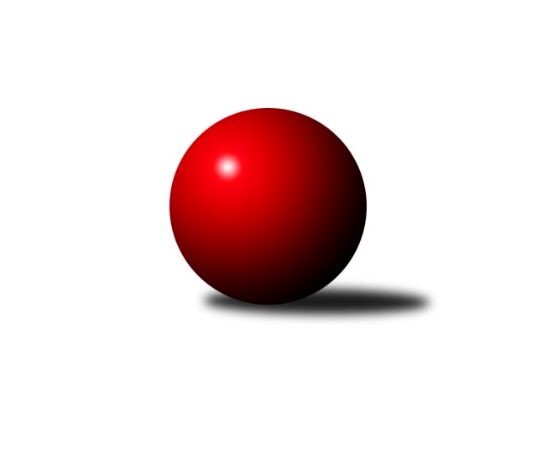 Č.7Ročník 2019/2020	2.11.2019Nejlepšího výkonu v tomto kole: 2662 dosáhlo družstvo: TJ Sokol Sedlnice ˝A˝Severomoravská divize 2019/2020Výsledky 7. kolaSouhrnný přehled výsledků:SKK Ostrava ˝A˝	- KK Minerva Opava ˝A˝	6:2	2446:2439	7.5:4.5	2.11.TJ Sokol Michálkovice ˝A˝	- TJ Sokol Bohumín ˝B˝	6:2	2426:2399	6.0:6.0	2.11.TJ Sokol Mohelnice A	- TJ Odry ˝B˝	5:3	2592:2543	5.0:7.0	2.11.TJ VOKD Poruba ˝A˝	- HKK Olomouc ˝B˝	3:5	2581:2598	6.0:6.0	2.11.SKK Jeseník ˝A˝	- TJ Sokol Sedlnice ˝A˝	1:7	2527:2662	3.0:9.0	2.11.KK Šumperk A	- TJ Opava ˝B˝	6:2	2629:2533	7.0:5.0	2.11.TJ Odry ˝B˝	- TJ Opava ˝B˝	6:2	2530:2434	5.5:6.5	26.10.TJ Sokol Michálkovice ˝A˝	- SKK Jeseník ˝A˝	2:6	2430:2467	5.0:7.0	26.10.Tabulka družstev:	1.	SKK Ostrava ˝A˝	7	6	1	0	41.0 : 15.0 	49.0 : 35.0 	 2610	13	2.	TJ Sokol Michálkovice ˝A˝	7	5	1	1	38.0 : 18.0 	47.0 : 37.0 	 2506	11	3.	KK Šumperk A	7	5	0	2	32.5 : 23.5 	46.5 : 37.5 	 2598	10	4.	KK Minerva Opava ˝A˝	7	4	0	3	29.0 : 27.0 	42.5 : 41.5 	 2532	8	5.	SKK Jeseník ˝A˝	7	4	0	3	29.0 : 27.0 	40.0 : 44.0 	 2577	8	6.	TJ Sokol Bohumín ˝B˝	7	3	1	3	32.0 : 24.0 	48.0 : 36.0 	 2508	7	7.	TJ Sokol Sedlnice ˝A˝	7	2	2	3	27.5 : 28.5 	41.5 : 42.5 	 2567	6	8.	TJ Odry ˝B˝	7	3	0	4	24.0 : 32.0 	39.5 : 44.5 	 2473	6	9.	HKK Olomouc ˝B˝	7	3	0	4	23.0 : 33.0 	35.0 : 49.0 	 2499	6	10.	TJ VOKD Poruba ˝A˝	7	2	1	4	27.0 : 29.0 	46.5 : 37.5 	 2546	5	11.	TJ Opava ˝B˝	7	1	0	6	17.0 : 39.0 	33.5 : 50.5 	 2456	2	12.	TJ Sokol Mohelnice A	7	1	0	6	16.0 : 40.0 	35.0 : 49.0 	 2477	2Podrobné výsledky kola:	 SKK Ostrava ˝A˝	2446	6:2	2439	KK Minerva Opava ˝A˝	Miroslav Pytel	 	 207 	 200 		407 	 1:1 	 398 	 	194 	 204		Zdeněk Chlopčík	Radek Foltýn	 	 198 	 198 		396 	 1:1 	 408 	 	215 	 193		Aleš Fischer	Miroslav Složil	 	 212 	 204 		416 	 2:0 	 397 	 	197 	 200		František Vícha	Zdeněk Kuna	 	 207 	 186 		393 	 0:2 	 416 	 	211 	 205		Luděk Slanina	Lenka Pouchlá	 	 207 	 213 		420 	 2:0 	 409 	 	199 	 210		Jan Strnadel	Dominik Böhm	 	 212 	 202 		414 	 1.5:0.5 	 411 	 	209 	 202		Pavel Martinecrozhodčí: vedoucí družstevNejlepší výkon utkání: 420 - Lenka Pouchlá	 TJ Sokol Michálkovice ˝A˝	2426	6:2	2399	TJ Sokol Bohumín ˝B˝	Jiří Řepecký	 	 192 	 200 		392 	 2:0 	 370 	 	179 	 191		Roman Honl	Josef Jurášek	 	 188 	 188 		376 	 0:2 	 390 	 	194 	 196		Lada Péli	Martin Ščerba	 	 205 	 219 		424 	 1:1 	 400 	 	215 	 185		Martina Honlová	Michal Zych	 	 215 	 209 		424 	 1:1 	 403 	 	172 	 231		René Světlík	Petr Řepecký	 	 229 	 172 		401 	 1:1 	 428 	 	224 	 204		Libor Krajčí	Josef Linhart	 	 197 	 212 		409 	 1:1 	 408 	 	208 	 200		Štefan Dendisrozhodčí: Raabová LenkaNejlepší výkon utkání: 428 - Libor Krajčí	 TJ Sokol Mohelnice A	2592	5:3	2543	TJ Odry ˝B˝	Rostislav Krejčí	 	 217 	 219 		436 	 0.5:1.5 	 442 	 	223 	 219		Jiří Madecký	Jaroslav Jílek	 	 204 	 211 		415 	 1:1 	 413 	 	209 	 204		Jana Frydrychová	Martin Macas	 	 221 	 256 		477 	 2:0 	 406 	 	215 	 191		Ondřej Gajdičiar	Martin Jašek	 	 210 	 202 		412 	 0:2 	 434 	 	223 	 211		Jan Frydrych	Milan Šula	 	 237 	 213 		450 	 1.5:0.5 	 427 	 	214 	 213		Stanislava Ovšáková	Antonín Jašek	 	 207 	 195 		402 	 0:2 	 421 	 	208 	 213		Vojtěch Rozkopalrozhodčí: Nejlepší výkon utkání: 477 - Martin Macas	 TJ VOKD Poruba ˝A˝	2581	3:5	2598	HKK Olomouc ˝B˝	Lukáš Trojek	 	 221 	 214 		435 	 1:1 	 464 	 	220 	 244		Leopold Jašek	Martin Skopal	 	 216 	 200 		416 	 1:1 	 427 	 	215 	 212		Dušan Říha	Petr Oravec	 	 224 	 222 		446 	 2:0 	 421 	 	217 	 204		Kateřina Bajerová	Jiří Kratoš	 	 218 	 211 		429 	 1:1 	 416 	 	202 	 214		Zbyněk Sobota	Michal Bezruč	 	 197 	 209 		406 	 1:1 	 400 	 	202 	 198		Jaroslava Havranová	Jan Míka	 	 216 	 233 		449 	 0:2 	 470 	 	220 	 250		Josef Šrámekrozhodčí: Míka LadislavNejlepší výkon utkání: 470 - Josef Šrámek	 SKK Jeseník ˝A˝	2527	1:7	2662	TJ Sokol Sedlnice ˝A˝	Jiří Vrba	 	 207 	 236 		443 	 1:1 	 449 	 	223 	 226		Jan Stuchlík	Jiří Fárek	 	 207 	 200 		407 	 0:2 	 464 	 	222 	 242		Miroslav Mikulský	Václav Smejkal	 	 227 	 222 		449 	 0:2 	 457 	 	231 	 226		Lukáš Koliba	Petr Šulák	 	 189 	 197 		386 	 0:2 	 452 	 	241 	 211		Adam Chvostek	Jaromíra Smejkalová	 	 201 	 220 		421 	 1:1 	 432 	 	239 	 193		Zdeněk Skala	Petra Rosypalová	 	 210 	 211 		421 	 1:1 	 408 	 	218 	 190		Milan Janyškarozhodčí: Nejlepší výkon utkání: 464 - Miroslav Mikulský	 KK Šumperk A	2629	6:2	2533	TJ Opava ˝B˝	Miroslav Smrčka	 	 213 	 219 		432 	 1:1 	 430 	 	220 	 210		Václav Bohačík	Pavel Košťál	 	 203 	 223 		426 	 1:1 	 437 	 	226 	 211		Jan Kořený	Rostislav Biolek	 	 230 	 174 		404 	 1:1 	 437 	 	219 	 218		Mariusz Gierczak	Marek Zapletal	 	 208 	 236 		444 	 1:1 	 433 	 	230 	 203		Břetislav Mrkvica	Petr Matějka	 	 227 	 235 		462 	 1:1 	 442 	 	231 	 211		Svatopluk Kříž	Pavel Heinisch	 	 227 	 234 		461 	 2:0 	 354 	 	181 	 173		Petr Schwalberozhodčí: Nejlepší výkon utkání: 462 - Petr Matějka	 TJ Odry ˝B˝	2530	6:2	2434	TJ Opava ˝B˝	Karel Šnajdárek	 	 229 	 205 		434 	 1:1 	 433 	 	205 	 228		Jan Kořený	Jiří Madecký	 	 192 	 203 		395 	 0:2 	 416 	 	198 	 218		Mariusz Gierczak	Ondřej Gajdičiar	 	 221 	 192 		413 	 2:0 	 320 	 	163 	 157		Petr Schwalbe	Jana Frydrychová	 	 224 	 219 		443 	 1:1 	 437 	 	229 	 208		Rudolf Tvrdoň	Jan Frydrych	 	 206 	 197 		403 	 0.5:1.5 	 404 	 	207 	 197		Svatopluk Kříž	Stanislava Ovšáková	 	 231 	 211 		442 	 1:1 	 424 	 	199 	 225		Václav Bohačíkrozhodčí:  Vedoucí družstevNejlepší výkon utkání: 443 - Jana Frydrychová	 TJ Sokol Michálkovice ˝A˝	2430	2:6	2467	SKK Jeseník ˝A˝	Jiří Řepecký	 	 238 	 194 		432 	 0:2 	 467 	 	248 	 219		Pavel Hannig	Daniel Dudek	 	 191 	 201 		392 	 1:1 	 395 	 	207 	 188		Jiří Fárek	Martin Ščerba	 	 184 	 189 		373 	 0:2 	 419 	 	210 	 209		Martin Zavacký	Michal Zych	 	 207 	 190 		397 	 0:2 	 440 	 	220 	 220		Václav Smejkal	Petr Řepecký	 	 216 	 199 		415 	 2:0 	 366 	 	187 	 179		Petr Šulák	Josef Linhart	 	 207 	 214 		421 	 2:0 	 380 	 	194 	 186		Jaromíra Smejkalovározhodčí: Raabová LenkaNejlepší výkon utkání: 467 - Pavel HannigPořadí jednotlivců:	jméno hráče	družstvo	celkem	plné	dorážka	chyby	poměr kuž.	Maximum	1.	Pavel Hannig 	SKK Jeseník ˝A˝	463.80	303.7	160.1	2.7	5/5	(493)	2.	Martin Macas 	TJ Sokol Mohelnice A	451.33	306.4	144.9	3.5	5/5	(477)	3.	Jiří Kratoš 	TJ VOKD Poruba ˝A˝	448.13	300.6	147.5	5.0	5/5	(483)	4.	Lenka Pouchlá 	SKK Ostrava ˝A˝	446.17	300.5	145.7	2.5	3/4	(476)	5.	Vladimír Korta 	SKK Ostrava ˝A˝	444.75	297.8	147.0	4.3	4/4	(463)	6.	Pavel Heinisch 	KK Šumperk A	443.00	306.0	137.0	5.9	4/4	(461)	7.	Dominik Böhm 	SKK Ostrava ˝A˝	442.67	313.0	129.7	3.1	3/4	(480)	8.	Václav Smejkal 	SKK Jeseník ˝A˝	442.20	297.3	144.9	4.6	5/5	(480)	9.	Josef Šrámek 	HKK Olomouc ˝B˝	439.00	290.6	148.4	4.4	4/5	(506)	10.	Jiří Trnka 	SKK Ostrava ˝A˝	438.50	298.7	139.8	3.1	4/4	(481)	11.	Michal Bezruč 	TJ VOKD Poruba ˝A˝	437.33	297.6	139.8	6.1	4/5	(463)	12.	Miroslav Smrčka 	KK Šumperk A	437.06	303.4	133.6	5.3	4/4	(478)	13.	Miroslav Mikulský 	TJ Sokol Sedlnice ˝A˝	437.00	299.7	137.3	6.8	5/5	(467)	14.	Stanislava Ovšáková 	TJ Odry ˝B˝	436.94	296.1	140.9	5.1	4/4	(477)	15.	Jan Míka 	TJ VOKD Poruba ˝A˝	436.20	305.3	130.9	5.3	5/5	(472)	16.	Luděk Slanina 	KK Minerva Opava ˝A˝	435.58	285.8	149.8	3.5	3/4	(475)	17.	Lukáš Koliba 	TJ Sokol Sedlnice ˝A˝	435.30	294.0	141.3	5.4	5/5	(457)	18.	Marek Zapletal 	KK Šumperk A	434.69	296.3	138.4	4.8	4/4	(492)	19.	Jaromír Rabenseifner 	KK Šumperk A	434.58	298.5	136.1	5.3	4/4	(473)	20.	Pavel Martinec 	KK Minerva Opava ˝A˝	433.58	287.3	146.3	3.8	4/4	(481)	21.	Milan Janyška 	TJ Sokol Sedlnice ˝A˝	432.73	294.5	138.3	4.0	5/5	(464)	22.	Roman Honl 	TJ Sokol Bohumín ˝B˝	431.69	291.3	140.4	2.4	4/4	(489)	23.	Josef Linhart 	TJ Sokol Michálkovice ˝A˝	431.58	284.4	147.2	3.3	4/4	(446)	24.	Pavel Košťál 	KK Šumperk A	431.00	303.6	127.4	4.8	4/4	(463)	25.	Miroslav Složil 	SKK Ostrava ˝A˝	430.25	291.3	139.0	3.5	4/4	(468)	26.	Libor Krajčí 	TJ Sokol Bohumín ˝B˝	430.25	292.5	137.8	5.7	4/4	(450)	27.	Jan Stuchlík 	TJ Sokol Sedlnice ˝A˝	430.00	301.3	128.7	5.0	5/5	(455)	28.	Jaroslava Havranová 	HKK Olomouc ˝B˝	429.75	296.6	133.1	6.4	4/5	(492)	29.	Milan Šula 	TJ Sokol Mohelnice A	429.25	295.8	133.5	3.1	4/5	(450)	30.	Mariusz Gierczak 	TJ Opava ˝B˝	426.63	284.4	142.3	6.9	4/5	(437)	31.	Petr Řepecký 	TJ Sokol Michálkovice ˝A˝	426.25	293.3	133.0	5.8	4/4	(452)	32.	Břetislav Mrkvica 	TJ Opava ˝B˝	426.00	289.0	137.0	5.0	4/5	(435)	33.	Jiří Řepecký 	TJ Sokol Michálkovice ˝A˝	424.00	297.5	126.5	5.8	4/4	(443)	34.	Adam Chvostek 	TJ Sokol Sedlnice ˝A˝	423.50	291.8	131.7	6.3	4/5	(452)	35.	Dušan Říha 	HKK Olomouc ˝B˝	423.47	296.5	126.9	6.8	5/5	(461)	36.	Lada Péli 	TJ Sokol Bohumín ˝B˝	422.06	283.7	138.4	4.3	4/4	(461)	37.	František Vícha 	KK Minerva Opava ˝A˝	422.00	293.6	128.4	5.9	3/4	(449)	38.	Svatopluk Kříž 	TJ Opava ˝B˝	421.33	286.5	134.8	7.1	5/5	(471)	39.	Petr Oravec 	TJ VOKD Poruba ˝A˝	420.73	295.0	125.7	6.6	5/5	(453)	40.	Jan Kořený 	TJ Opava ˝B˝	420.38	289.1	131.3	6.6	4/5	(453)	41.	Leopold Jašek 	HKK Olomouc ˝B˝	420.00	292.7	127.3	5.4	5/5	(464)	42.	Jan Strnadel 	KK Minerva Opava ˝A˝	419.63	292.6	127.0	6.3	4/4	(442)	43.	Dalibor Hamrozy 	TJ Sokol Bohumín ˝B˝	419.33	292.8	126.5	7.5	3/4	(430)	44.	Miroslav Pytel 	SKK Ostrava ˝A˝	419.25	280.0	139.3	4.8	3/4	(437)	45.	Jiří Madecký 	TJ Odry ˝B˝	418.63	286.1	132.5	6.4	4/4	(442)	46.	Aleš Fischer 	KK Minerva Opava ˝A˝	418.63	291.1	127.6	4.4	4/4	(436)	47.	Václav Bohačík 	TJ Opava ˝B˝	418.47	281.2	137.3	7.8	5/5	(445)	48.	Rostislav Biolek 	KK Šumperk A	417.75	288.1	129.7	6.4	4/4	(455)	49.	Michal Zych 	TJ Sokol Michálkovice ˝A˝	417.58	284.6	133.0	5.8	4/4	(434)	50.	Petr Šulák 	SKK Jeseník ˝A˝	417.17	294.3	122.9	8.4	4/5	(467)	51.	Zdeněk Chlopčík 	KK Minerva Opava ˝A˝	417.00	283.2	133.8	5.6	4/4	(444)	52.	Kateřina Bajerová 	HKK Olomouc ˝B˝	416.88	290.5	126.4	7.8	4/5	(486)	53.	Zbyněk Sobota 	HKK Olomouc ˝B˝	416.00	290.0	126.0	9.8	4/5	(439)	54.	René Světlík 	TJ Sokol Bohumín ˝B˝	413.50	291.0	122.5	9.7	4/4	(454)	55.	Antonín Jašek 	TJ Sokol Mohelnice A	410.58	275.3	135.3	6.8	4/5	(430)	56.	Jaromíra Smejkalová 	SKK Jeseník ˝A˝	408.67	281.8	126.9	7.1	5/5	(464)	57.	Jana Frydrychová 	TJ Odry ˝B˝	406.00	292.4	113.6	9.6	4/4	(473)	58.	Martin Ščerba 	TJ Sokol Michálkovice ˝A˝	403.81	288.3	115.5	7.7	4/4	(426)	59.	Martin Skopal 	TJ VOKD Poruba ˝A˝	402.88	289.4	113.5	9.4	4/5	(416)	60.	Ondřej Gajdičiar 	TJ Odry ˝B˝	402.69	288.0	114.7	5.8	4/4	(413)	61.	Štefan Dendis 	TJ Sokol Bohumín ˝B˝	402.11	284.6	117.6	7.7	3/4	(408)	62.	Jaroslav Jílek 	TJ Sokol Mohelnice A	401.60	281.7	119.9	9.9	5/5	(431)	63.	Jan Frydrych 	TJ Odry ˝B˝	399.50	284.3	115.2	10.4	4/4	(441)	64.	Martina Honlová 	TJ Sokol Bohumín ˝B˝	395.17	285.2	110.0	9.3	3/4	(428)	65.	Martin Jašek 	TJ Sokol Mohelnice A	393.75	277.7	116.1	10.8	4/5	(424)		Petr Matějka 	KK Šumperk A	462.00	311.0	151.0	9.0	1/4	(462)		Jiří Vrba 	SKK Jeseník ˝A˝	443.00	290.0	153.0	7.0	1/5	(443)		Martin Zavacký 	SKK Jeseník ˝A˝	437.00	304.3	132.7	6.3	3/5	(448)		Miroslav Dokoupil 	HKK Olomouc ˝B˝	434.67	291.2	143.5	6.8	2/5	(478)		Miroslav Vala 	SKK Jeseník ˝A˝	433.50	304.5	129.0	5.5	2/5	(437)		Jiří Fárek 	SKK Jeseník ˝A˝	432.17	298.2	134.0	5.8	3/5	(478)		Zdeněk Skala 	TJ Sokol Sedlnice ˝A˝	430.11	284.2	145.9	7.0	3/5	(446)		Zdeněk Štohanzl 	KK Minerva Opava ˝A˝	430.00	290.0	140.0	1.0	1/4	(430)		Gabriela Beinhauerová 	KK Minerva Opava ˝A˝	429.50	295.0	134.5	4.0	1/4	(451)		Zdeněk Kuna 	SKK Ostrava ˝A˝	428.17	303.2	125.0	5.8	2/4	(466)		Pavel Hrabec 	TJ VOKD Poruba ˝A˝	426.17	304.5	121.7	8.2	3/5	(445)		Jan Pavlosek 	SKK Ostrava ˝A˝	426.00	286.0	140.0	3.3	2/4	(435)		Renata Semlerová 	TJ Sokol Mohelnice A	425.00	300.0	125.0	8.0	1/5	(425)		Lukáš Modlitba 	TJ Sokol Bohumín ˝B˝	425.00	301.0	124.0	3.0	1/4	(425)		Ladislav Petr 	TJ Sokol Sedlnice ˝A˝	422.00	306.0	116.0	8.0	1/5	(422)		Karel Šnajdárek 	TJ Odry ˝B˝	421.67	280.3	141.3	5.0	1/4	(434)		Petra Rosypalová 	SKK Jeseník ˝A˝	421.00	284.5	136.5	6.0	2/5	(437)		Vojtěch Rozkopal 	TJ Odry ˝B˝	419.33	298.0	121.3	4.7	2/4	(422)		Ludovít Kumi 	TJ Sokol Mohelnice A	419.00	285.0	134.0	5.0	1/5	(419)		Lukáš Trojek 	TJ VOKD Poruba ˝A˝	415.50	293.0	122.5	8.0	3/5	(450)		Daniel Dudek 	TJ Sokol Michálkovice ˝A˝	415.17	280.7	134.5	8.2	2/4	(432)		Rudolf Tvrdoň 	TJ Opava ˝B˝	412.33	285.0	127.3	6.5	3/5	(437)		Milan Franer 	TJ Opava ˝B˝	409.00	303.0	106.0	12.0	1/5	(409)		Radek Foltýn 	SKK Ostrava ˝A˝	407.17	277.8	129.3	8.2	2/4	(422)		Josef Jurášek 	TJ Sokol Michálkovice ˝A˝	406.00	277.5	128.5	4.8	2/4	(430)		Rostislav Krejčí 	TJ Sokol Mohelnice A	405.67	277.3	128.3	5.3	3/5	(436)		Krzysztof Wróblewski 	TJ Opava ˝B˝	405.00	291.0	114.0	11.0	1/5	(405)		Jana Tvrdoňová 	TJ Opava ˝B˝	402.00	284.0	118.0	7.0	1/5	(402)		Martin Orálek 	TJ Opava ˝B˝	401.50	288.0	113.5	12.5	1/5	(412)		Petra Rosypalová 	SKK Jeseník ˝A˝	399.00	290.5	108.5	8.5	1/5	(421)		Jiří Kropáč 	HKK Olomouc ˝B˝	396.00	290.0	106.0	10.0	1/5	(396)		Jan Ščerba 	TJ Sokol Michálkovice ˝A˝	395.00	285.0	110.0	9.5	2/4	(416)		Martin Pavič 	TJ Odry ˝B˝	393.50	278.0	115.5	8.0	2/4	(409)		Tereza Moravcová 	SKK Jeseník ˝A˝	388.00	309.0	79.0	12.0	1/5	(388)		Dagmar Jílková 	TJ Sokol Mohelnice A	381.50	264.0	117.5	9.0	2/5	(418)		Petr Kowalczyk 	TJ Sokol Sedlnice ˝A˝	381.33	270.0	111.3	8.7	3/5	(404)		Tomáš Sobotík 	TJ Sokol Sedlnice ˝A˝	381.00	265.0	116.0	9.0	1/5	(381)		Zdeněk Šebesta 	TJ Sokol Mohelnice A	375.00	273.0	102.0	14.0	1/5	(375)		Rostislav Bareš 	TJ VOKD Poruba ˝A˝	375.00	293.0	82.0	19.0	1/5	(375)		Josef Plšek 	KK Minerva Opava ˝A˝	368.00	283.0	85.0	14.0	1/4	(368)		Radomila Janoudová 	SKK Jeseník ˝A˝	363.00	283.0	80.0	22.0	1/5	(363)		Jaroslav Kopáč 	HKK Olomouc ˝B˝	359.00	252.0	107.0	6.0	1/5	(359)		Marie Říhová 	HKK Olomouc ˝B˝	356.50	261.0	95.5	14.5	2/5	(385)		Josef Němec 	TJ Opava ˝B˝	352.00	254.0	98.0	14.0	2/5	(354)		Petr Schwalbe 	TJ Opava ˝B˝	337.00	262.5	74.5	18.0	2/5	(354)Sportovně technické informace:Starty náhradníků:registrační číslo	jméno a příjmení 	datum startu 	družstvo	číslo startu18365	Martin Zavacký	26.10.2019	SKK Jeseník ˝A˝	3x23926	Petra Rosypalová	02.11.2019	SKK Jeseník ˝A˝	2x21379	Mariusz Gierczak	02.11.2019	TJ Opava ˝B˝	5x14917	Josef Jurášek	02.11.2019	TJ Sokol Michálkovice ˝A˝	3x
Hráči dopsaní na soupisku:registrační číslo	jméno a příjmení 	datum startu 	družstvo	14346	Petr Matějka	02.11.2019	KK Šumperk A	Program dalšího kola:8. kolo9.11.2019	so	9:00	TJ Opava ˝B˝ - HKK Olomouc ˝B˝	9.11.2019	so	9:00	TJ Odry ˝B˝ - SKK Jeseník ˝A˝	9.11.2019	so	9:00	KK Minerva Opava ˝A˝ - TJ Sokol Mohelnice A	9.11.2019	so	10:00	TJ Sokol Bohumín ˝B˝ - SKK Ostrava ˝A˝	9.11.2019	so	13:00	KK Šumperk A - TJ Sokol Michálkovice ˝A˝	9.11.2019	so	14:00	TJ Sokol Sedlnice ˝A˝ - TJ VOKD Poruba ˝A˝	Nejlepší šestka kola - absolutněNejlepší šestka kola - absolutněNejlepší šestka kola - absolutněNejlepší šestka kola - absolutněNejlepší šestka kola - dle průměru kuželenNejlepší šestka kola - dle průměru kuželenNejlepší šestka kola - dle průměru kuželenNejlepší šestka kola - dle průměru kuželenNejlepší šestka kola - dle průměru kuželenPočetJménoNázev týmuVýkonPočetJménoNázev týmuPrůměr (%)Výkon3xMartin MacasMohelnice A4775xMartin MacasMohelnice A113.524772xJosef ŠrámekOlomouc B4702xJosef ŠrámekOlomouc B110.064701xLeopold JašekOlomouc B4641xLeopold JašekOlomouc B108.664642xMiroslav MikulskýSedlnice A4642xMilan ŠulaMohelnice A107.14501xPetr MatějkaŠumperk A4622xMiroslav MikulskýSedlnice A106.594641xPavel HeinischŠumperk A4611xJiří MadeckýTJ Odry B105.19442